Borcha TudorGeneral details:Certificates:Experience:Position applied for: 3rd OfficerDate of birth: 29.11.1989 (age: 27)Citizenship: UkraineResidence permit in Ukraine: YesCountry of residence: UkraineCity of residence: IzmailPermanent address: 143 Pokrovska strContact Tel. No: +38 (093) 410-10-91E-Mail: tudor.borcha@gmail.comSkype: tudor.borcha@gmail.comU.S. visa: NoE.U. visa: Yes. Expiration date 11.10.2018Ukrainian biometric international passport: Not specifiedDate available from: 01.10.2017English knowledge: GoodMinimum salary: 2000 $ per month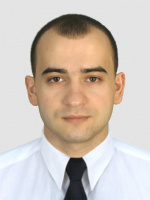 DocumentNumberPlace of issueDate of expiryCivil passportKM 373098Izmail00.00.0000Seamanâs passportAB525337Izmail03.06.2018Tourist passport12187/2016/01Izmail00.00.0000TypeNumberPlace of issueDate of expiryCertificate of competency12187/2016/01Izmail00.00.0000Endorsement12187/2016/01Izmail23.06.2021GMDSS12134/2016/01Izmail00.00.0000Endorsement12134/2016/01Izmail19.05.2021ARPA21Izmail12.05.2021ECDIS2706Izmail20.05.2021Medical first aid3692Izmail20.05.2021Advanced fire fighting3179Izmail16.05.2021STCW 78/95 SECTION A-VI/I4641Izmail10.05.2021Proficiency in survival craft7198Izmail11.05.2021Ship security officer4161Izmail10.08.2021Carrying of dangerous cargo7381Izmail00.00.0000Bridge resource management2915Izmail16.05.2021PositionFrom / ToVessel nameVessel typeDWTMEBHPFlagShipownerCrewingAble Seaman23.11.2016-07.02.2017LoenerdiepDry Cargo8100-LiberiaLoenerdiep Shipping Co LTDMarlow Navigation UkraineOrdinary Seaman21.10.2015-28.04.2016SambaContainer Ship8199-Antigua & BarbudaGRS RohdenMarlow Navigation UkraineOrdinary Seaman29.11.2014-27.05.2015PantonioContainer Ship8199-CyprusPantonio Shipping Co LTDMarlow Navigation UkraineDeck Cadet03.12.2013-27.05.2014Perseus JContainer Ship12558-CyprusJMS Sciffahrtsgesellschaft mbH&CoMarlow Navigation Ukraine